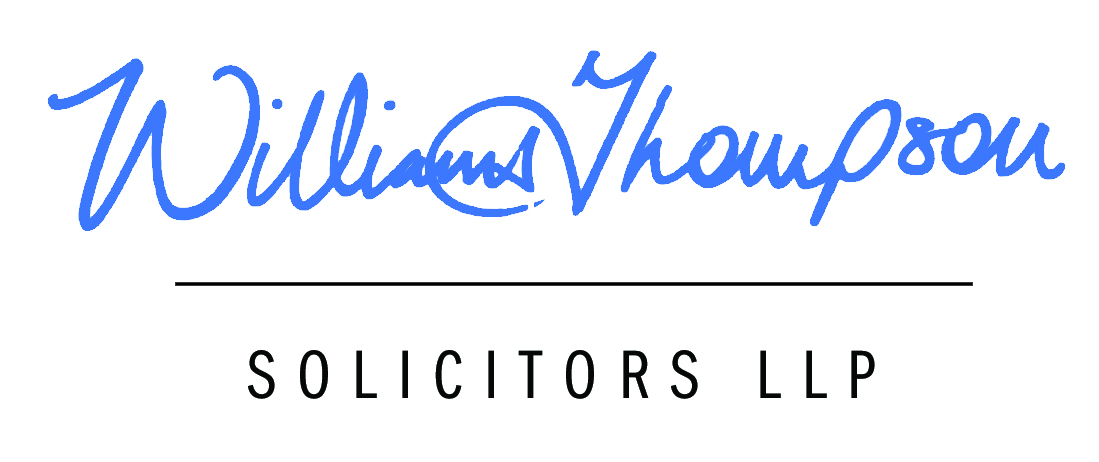 Mediation ReferralPlease complete the details below and send this form to us by post, e mail or fax.  We will make contact with you as quickly as possible following receiptYour name..............................................................................Your address.............................................................................................................................................................................................................................................................................................E mail address .......................................................................................................Telephone number...............................................................................................Name and contact details of your solicitor (if any)....................................................................................................................................................................................................................................Details of the other person concernedName.......................................................................................Address.............................................................................................................................................................................................................................................................................................E mail address .......................................................................................................Telephone number...............................................................................................Name and contact details of solicitor if known to you............................................................................................................................................................................................................................Please indicate what your enquiry relates to: Financial matters/children issues/both If you require a MIAM meeting, please confirm here  ..................................................................  Please confirm if there are personal safety issues relating to you or a child concerned ..............................................................................................................................................If there is a particular day or time of day that it’s best for us to contact you please confirm here...................................................................................................................................................If any of the information supplied is not known to the other person and you wish it to be kept confidential please indicateE mail Emma Hamilton Cole : ehc@williamsthompson.co.ukOffice telephone 01202 484242